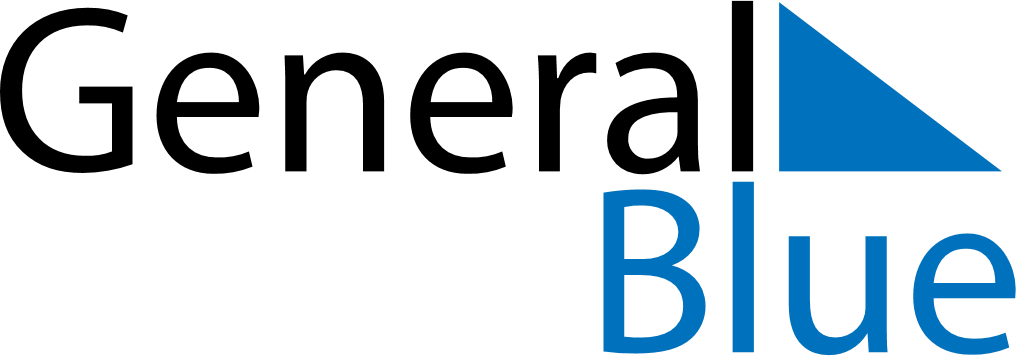 February 2022February 2022February 2022February 2022GermanyGermanyGermanyMondayTuesdayWednesdayThursdayFridaySaturdaySaturdaySunday123455678910111212131415161718191920Valentine’s Day2122232425262627Women’s Carnival Day28Shrove Monday